たばこを吸っている皆さん！こんなことで悩んでいませんか？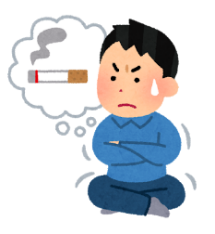 今は禁煙外来によって、禁煙することができます！♦禁煙外来とはたばこをやめたい人のために病院に設けられた専門外来の一つです。　　　 専門家のサポートを受けながら、比較的楽に、確実な方法で、あまり　　費用をかけず禁煙に取り組むことができます。禁煙外来を利用することで、７～８割の方が禁煙に成功しています！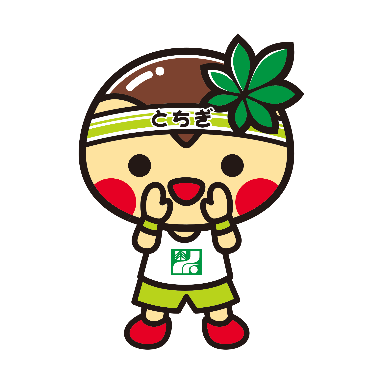 ◆実際の治療の流れ	（出典：禁煙治療のための標準手順書第８.１版）◆費用2006年4月から禁煙治療が保険適用されることになりました。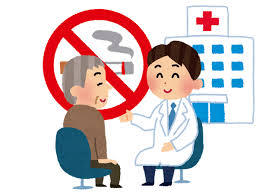 処方される薬にもよりますが、12週間で13,000円～30,00０円程度の費用で治療を受けることができます。なお、保険適用で治療を行うにはいくつかの要件があります。※禁煙治療のための標準手順書第８.１版に記載されている健康保険等で禁煙治療のみを行った場合の自己負担額〈3割負担として13,090円～27,580円〉に基づく。）◆禁煙外来実施医療機関安足地域（足利市・佐野市）の禁煙外来実施医療機関一覧は裏面を御覧ください。なお、県内の禁煙外来実施医療機関は、栃木県　禁煙外来で検索できます。受診期間治療内容治療前の問診・診察禁煙治療のための条件確認初回診察診察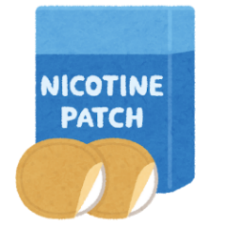 呼気一酸化炭素濃度の測定禁煙実行、継続に向けてのアドバイス禁煙補助薬の処方禁煙治療用アプリ及びCOチェッカーの処方再診1（初回診察から2週間後）診察呼気一酸化炭素濃度の測定禁煙実行、継続に向けてのアドバイス禁煙補助薬の処方禁煙治療用アプリ及びCOチェッカーの処方再診2（　　　〃　　4週間後）診察呼気一酸化炭素濃度の測定禁煙実行、継続に向けてのアドバイス禁煙補助薬の処方禁煙治療用アプリ及びCOチェッカーの処方再診3（　　　〃　　8週間後）診察呼気一酸化炭素濃度の測定禁煙実行、継続に向けてのアドバイス禁煙補助薬の処方禁煙治療用アプリ及びCOチェッカーの処方再診4（　　　〃　12週間後）診察呼気一酸化炭素濃度の測定禁煙実行、継続に向けてのアドバイス禁煙補助薬の処方禁煙治療用アプリ及びCOチェッカーの処方